Soukromá mateřská škola Domino„škola spolupracující s Mensou ČR“Poláčkova 32 51Ústí nad Labem400 11Školní vzdělávací program pro předškolní vzdělávání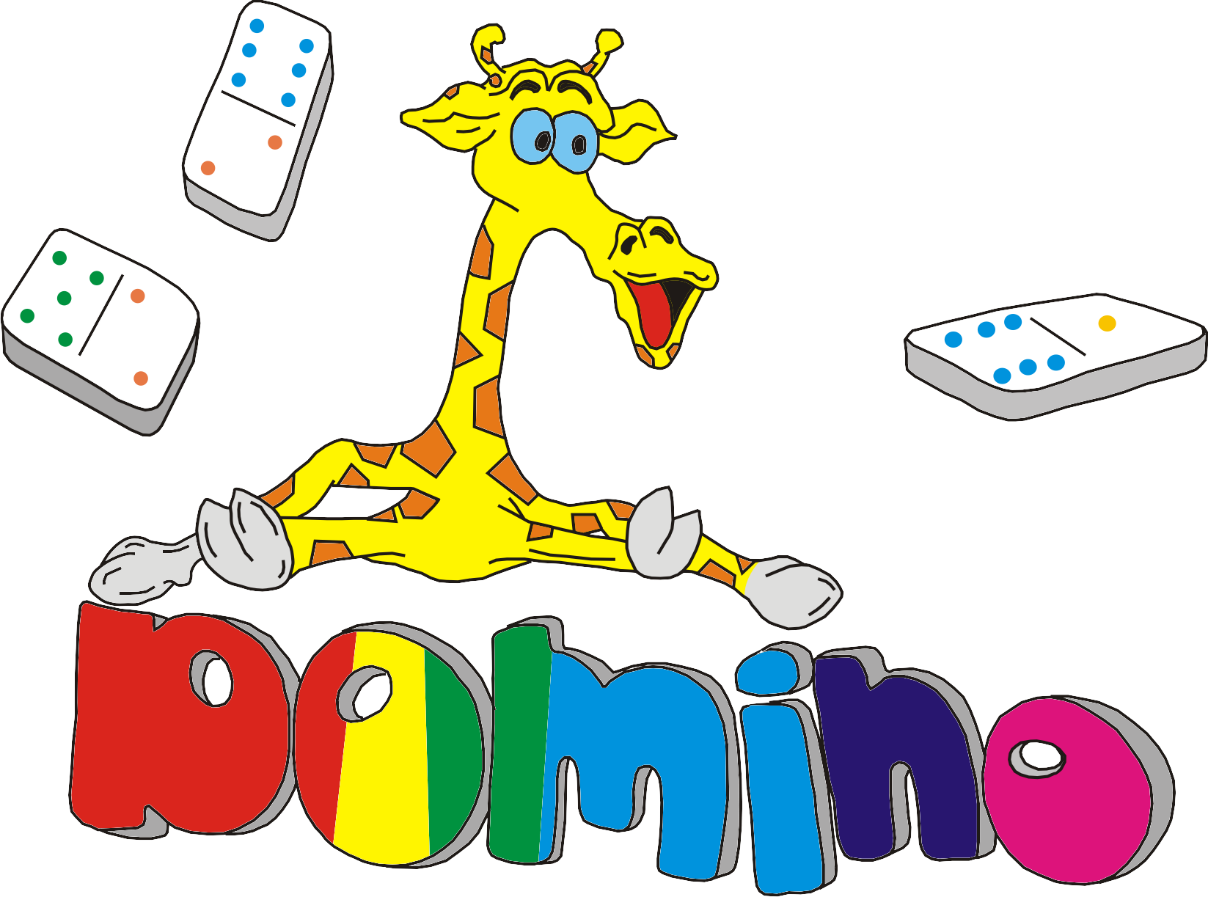 Školní vzdělávací program„Za sedmero horami, u čarovné zahrádky, přišel skřítek mezi děti, začínají pohádky“My jsme děti z Domina,nejsme žádná mimina,Jsme už velké dětia čas tu s námi letí.Vyhrajem si, vyblbnem,pak už zlobit nebudem.Mamko, taťko, nebojte se,my to tady zvládnem lehce.“Zpracovaly:Vladimíra BudínskáMarkéta MikšovskáPoláková KristýnaKavalírová JanaAktualizace 1.9.20191.1 Identifikační údajeNázev Soukromá mateřská škola DominoIČO: 01854313Typ: Mateřská škola s celodenním provozemKapacita: 50 dětíProvozní doba: 6,00- 18,00Adresa: Poláčkova 3251, Ústí nad LabemTelefon: 605 11 94 91E-mail: msdomino@msdomino.czWWW: www.msdomino.czŘeditelka: Vladimíra BudínskáZřizovatel: Vladimíra BudínskáŠVP zpracovaly: Markéta Mikšovská, Vladimíra Budínská, Poláková KristýnaŠkolní vzdělávací program pro předškolní vzdělávání mateřské školy Domino je vytvořen v souladu s Rámcovým vzdělávacím programem pro předškolní vzdělávání.1.2 Charakteristika školy1.2.1 Charakteristika budovyZázemí MŠ se nachází v budově vystavěné k těmto účelům. Budova byla postavena pro rostoucí zájem o mateřské školy v centru sídliště. Z neznámého důvodu se školské zařízení nikdy neotevřelo. Budova byla k těmto účelům zkolaudovaná.Před znovuotevřením proběhla kompletní rekonstrukce a modernizace vnitřních i vnějších prostor (podlahy, stropy, okna, výmalba, topení, sociální zařízení, parkoviště, zahrada atd.) Budova MŠ je rozdělena do dvou pater. V každém patře se nachází rozsáhlá třída s hernou, místo určené k odpočinku a jídelní část. V každém patře je šatna pro děti, umývárna a WC. Počet umyvadel a WC je v souladu s hygienickými požadavky.Dále se zde nachází zázemí pro personál, úklidová místnost, kancelář a kuchyň.Všechny vnitřní i vnější prostory mateřské školy splňují předepsané bezpečnostní a hygienické požadavky dle platných předpisů týkajících se např. čistoty, teploty, osvětlení atd.Kapacita školky je 50 dětí, tedy 25 dětí na jednu třídu.Venkovní prostory přímo přiléhají k provoznímu objektu. Zahrada je velká, oplocená. V okolí zahrady se nenachází žádná silnice. Zahrada se pravidelně udržuje. Údržbu zajišťuje specializovaná firma.Vnitřní i venkovní vybavení se pravidelně obnovuje a doplňuje.Celá mateřská škola je vymalovaná barevně, doplněna o výrazné barevné obrázky.1.2.2 Charakteristika třídUčebna / herna je rozsáhlý prostor určený pro předškolní vzdělávání a hraní dětí. Je vybavena dostatečným množstvím hraček a pomůcek pro děti předškolního věku. Též nábytek je dětský a vytváří tak veselé a klidné prostředí. Dostatek prostoru také vyhovuje pro pohyb a cvičení s dětmi.   Na podlaze je položen koberec, v herně jsou po celé straně velká okna, což zajišťuje dostatečný přísun denního světla a vytváří v herně světlé a příjemné prostředí. Výhled je do zahrady MŠ. V okolí školy se nenachází žádná hlavní silnice a tak i pohyb v okolí školky je bezpečný a ničím nerušený.Jídelna je oddělena podlahovou krytinou. V jídelní části se nachází linoleum. Stoly a židle pro děti jsou přizpůsobené věku a výšce dětí (stoly jsou výškově nastavitelné). Třída Rybiček je v přízemí. Kapacita je 25 dětí.Třída Broučků je v prvním patře. Kapacita je 25 dětí.Paní učitelky si vypracovávají třídní vzdělávací plán (dále jen TVP) dle ŠVP, který je v souladu s RVP. TVP je přizpůsoben věku, pohlaví a individuálním zvláštnostem dětí. Učitelky se při plánování inspirují různými metodickými a didaktickými materiály (např. na metodickém portálu RVP). TVP mají třídní učitelky u sebe ve své třídě.1.2.2.1 Třídní pravidla     Na počátku každého školního roku vytváříme společně s dětmi pravidla  třídy. Povídáme si o tom, že děti mají svá práva, ale také povinnosti, řekneme si, jak bychom se měli ve třídě a v celé MŠ chovat, abychom jsme se všichni pohromadě cítili dobře a „bylo nám spolu fajn“.Naše pravidla jsou:Dárečkové  pravidlo - když má někdo z Rybiček a Broučků  narozeniny nebo svátek, tak mu popřejeme, dostane pusu a rozdáme si sladkou odměnu.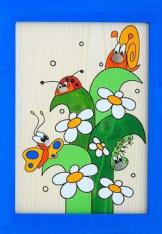 Srdíčkové pravidlo - máme se rádi, protože jsme kamarádi, chováme se k sobě hezky, nestrkáme se, nepereme se, neubližujeme si, umíme se rozdělit, když nás něco trápí, svěříme se.Mráčkové pravidlo – máme rádi přírodu, staráme se o 	kytičky, zvířátka a nožičky do ničeho nekopou.Herní pravidlo – půjčujeme si hračky a zacházíme s nimi šetrně, dodržujeme dohodnutá pravidla při cvičení, jsme ohleduplní ke svým kamarádům.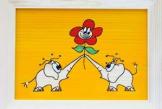 Zdravíčkové  pravidlo – cvičením si pomáháme ke zdraví, 	postaráme se o sebe a své osobní věci. Vitamínky  hruška, švestka, jablíčko – to nám chutná všecičko, chráníme si své 	zdraví.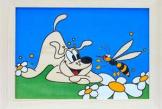 Pusinkové pravidlo – pusinku máme na hezká  slova, zbytečně nekřičíme a nehulákáme na sebe, omlouváme se kamarádům, vítáme se s úsměvem.Koštátkové pravidlo – vždy po sobě uklízíme hračky tam, kam patří, uklízíme ve školce i na hřišti, neodcházíme do umývárny bez dovolení, neplýtváme s vodou, ruce si důkladně umýváme.	Kouzelná slovíčka -  pozdravíme, poprosíme, poděkujeme, omluvíme se.1.2.2.2 Třída Broučků Provozní doba: 6:00h – 18:00hDěti se ráno scházejí ve třídě Rybiček do 8,00.Odpoledne se třídy slučují v 15- 16 hod ve třídě Rybiček.Třídu vedou učitelky: Markéta Mikšovská                                    Vladimíra BudínskáCharakteristikaKapacita je 25 dětí od 4 do 7 let.Charakteristika TVPTVP vychází z ŠVP, který je v souladu s RVP a jeho cíli. K dispozici je ve třídě Broučků u třídních učitelek.Název TVP: Broučci v DominuVýchovná práce a vzdělávací činnosti spočívají v seznamování dětí s novým prostředím v mateřské škole Domino. Dětem pomáháme adaptovat se a navazovat první kontakty s vrstevníky. Děti se učí žít v kolektivu. Získávají zkušenosti, dovednosti a návyky, učí se samostatnosti v osobní hygieně a osvojují si pracovní dovednosti. Hra je nejdůležitější činností v životě dítěte, proto jsou zde nabízené činnosti založeny na hře. Dbáme na to, aby výchovnou a vzdělávací činnost doplňovaly tvořivé hry a činnosti dle vlastního výběru dětí. Snažíme se o to, aby si děti vše samy vyzkoušely, učení je založeno na prožitku. Snažíme se o úzkou spolupráci s rodiči.Nabídka aktivitKulturní akce Průměrně 1-2x měsíčně navštěvujeme divadelní představení, hudební pořady, návštěvy výstav, knihoven či památek a jiné akce vycházející ze spolupráce s partnery. Dále v naší školce pořádáme oslavy narozenin a Noční spaní.Zájmové kroužkyPro děti ze třídy Broučků jsou v nabídce tyto zájmové kroužky:Pohybově taneční kroužekPlaváníPřírodovědný kroužekHravá angličtinaBasketbalKeramika 1.2.2.3 Třída Rybiček Provozní doba: 6:00h – 18:00hDěti se ráno scházejí ve třídě Rybiček do 8,00.Odpoledne se třídy slučují v 15:00h ve třídě Rybiček.Třídu vedou učitelky: Kristýna PolákováCharakteristikaKapacita je 25 dětí od 2 do 4 let.Charakteristika TVPTVP vychází z ŠVP, který je v souladu s RVP a jeho cíli.Název TVP: Rybičky v DominuVýchovně vzdělávací činnost je zaměřena na rozvoj osobnosti dítěte po všech stránkách a to s ohledem na jeho schopnosti a možnosti a především na jeho věk. Děti se seznamují s okolním světem, s novými kamarády a s novým prostředím. Dětem jsou nabízeny činnosti řízené i spontánní, probíhající v menších či větších skupinách nebo individuálně. Aktivity mají vést děti k vzájemnému sbližování a upevňování kamarádských vztahů, přičemž pravidla hrají velkou roli. Důraz je v této třídě kladen na rozvoj jemné motoriky, hrubé motoriky a na rozvoj a procvičování řečových schopností. Dalším naším cílem je podporovat separaci a samostatnost našich dětí. Prioritou zůstává spolupráce s rodiči a aktivní účast na životě dítěte v prostředí mateřské školy.Nabídka aktivitKulturní akce Průměrně 1krát měsíčně nás navštěvuje divadlo či různí odborníci s přednáškami. Pro děti pořádáme oslavy narozenin a Noční spaní.Naše Zájmové kroužky jsou:Pohybově taneční kroužekHravá angličtina1.2.2.4 Kritéria pro přijetí dětí1. Děti jsou přijímány k začátku školního roku, v jiném termínu pouze tehdy, je-li volná kapacita školy.2. Dítě by mělo umět před nástupem do MŠ samostatně chodit, jíst lžící, pít, užívat WC, umývat se, smrkat, neužívat dudlík, částečně se umět samo oblékat.3. Dítě se přijímá na základě žádosti rodičů.4. Ředitelka rozhoduje o přijetí dítěte do MŠ.5. MŠ může přijmout pouze dítě, které se podrobilo pravidelným očkováním a má doklad, že je proti nákaze imunní nebo se nemůže očkování podrobit pro trvalou kontraindikaci. Výjimku mají pouze děti v posledním povinném předškolním roce.6. Do jednoho měsíce po obdržení rozhodnutí o přijetí se rodiče dostaví do MŠ, vyzvednou si Evidenční list a informace o provozu MŠ a domluví si nástupní termín dítěte do MŠ.Ukončení předškolního vzděláváníŘeditelka může po předchozím upozornění písemně oznámeném zákonnému zástupci dítěte rozhodnout o ukončení předškolního vzdělávání jestliže:Se dítě bez omluvy zákonného zástupce nepřetržitě neúčastní předškolního vzdělávání po dobu delší než 1 měsíc.Zákonný zástupce závažným způsobem opakovaně narušuje provoz MŠ.Ukončení doporučí v průběhu zkušebního pobytu dítěte lékař nebo školské poradenské zařízení.Zákonný zástupce opakovaně neuhradí úplatu za předškolní vzdělávání v MŠ a nedohodne si s ředitelkou jiný termín úhrady.Spolupráce s rodičiKe spolupráci dochází na základě partnerství, oboustranné důvěry,         otevřenosti, vstřícnosti, porozumění, spolupráce.Rodiče mají možnost podílet se na dění v MŠ, mají nárok být informování, mohou spolupracovat při akcích školy i mimoškolních aktivitách.Ochrana soukromí rodiny, diskrétnost, takt.Informovanost rodičů o prospívání dítěte, společný postup při výchově, vzdělávání.1.2.2.6 Ostatní spolupráce1. Sluneta basket2. Helena Bergerová- účetní3. Městská policie ÚL4. Kiwanis5. Policie ČR6. Primavisus o.p.s.7. ZOO ÚL8. MPKÚ9. DDM ÚL10. HZS ÚL11. Mensa ČR1.3 Podmínky vzdělávání1.3.1 materiální/věcné podmínkymateřská škola má dostatečně velké prostory, které vyhovují nejrůznějším skupinovým i individuálním činnostem dětípaní učitelky mají k dispozici prostory, kde mají veškeré pomůcky a prostory, kde si mohou připravovat svoji pedagogickou a výchovně vzdělávací činnosttřídy jsou vybaveny hračkami, pomůckami, stavebnicemi z plastu, dřeva a jiných měkkých materiálů,  které odpovídají počtu a věku dětíhračky jsou umístěny tak, aby na ně děti samy dosáhly a mohly je využívat ke svým činnostem a zároveň aby se vyznaly v jejich uložení.hračky se daří dle možností doplňovat a obměňovat, děti však využívají i hraček staršíchhračky jsou bezpečné, zdravotně nezávadné nábytek je ukotven pevně, aby zaručoval bezpečnostkaždé oddělení má třídu, hernu a místo k odpočinkuv každé třídě jsou k dispozici lůžka na spanío estetický vzhled školy pečují paní učitelky za pomoci dětío čistotu se stará paní uklízečkana výzdobě a úpravě školy se v mnohém podílejí děti samotné svými výtvoryzahrada je rozlehlá, je zde pískoviště, houpačky, prolézačky, zahradní herní sestava a dostateční prostor pro volný pohyb dětí a míčové hrytřída je rozdělena na herní část, která je opatřena kobercem a na část sloužící k tvořivé činnosti. Zde je položeno linoleum.V každé třídě je k dispozici 5 stolů se šesti židličkami. V každé třídě je k dispozici velká magnetická tabule pro potřeby výchovně vzdělávací činnosti.Záměr: Obnova a modernizace materiálního vybavení mateřské školy. Nákup nových hraček a výchovně vzdělávacích pomůcek.1.3.2 Životospráva	dětem je poskytována plnohodnotná a vyvážená strava, jsou dodržovány vhodné intervaly mezi podáváním jídel. Jídlo je zde podáváno 4 krát denně (dopolední svačina, oběd, odpolední svačina, večerní svačina).po celý den je zajištěn pitný režim, každé dítě má svůj hrníček dětem je každý den nabízeno ovoce nebo zelenina denní řád je dostatečně pružný s ohledem na individuální potřeby dětí, střídáme dobu činnosti a odpočinkudenní rytmus a řád je flexibilní k aktuálním situacímděti mají dostatek volného pohybu ve třídě i venkuven chodíme denně, téměř za každého počasí, pouze pokud fouká silný vítr, prší, jsou-li teploty pod -10 stupňů a je-li nepříznivá smogová situace, nahrazujeme pobyt venku činnostmi v budově mateřské školyděti nejsou nuceny ke spánku, mohou dle potřeby jen odpočívat na lehátku či si prohlížet knihuvšichni zaměstnanci MŠ poskytují dětem správný přirozený vzor zdravého životního styluZáměr: Zařazení zdravé výživy. Podpora zdravého životního stylu.  Modernizace a úprava jídelního lístku – průběžně.1.3.3 Psychosociální podmínkysnahou a cílem MŠ je respektovat individuální potřeby dětípedagogické pracovnice svým přístupem a vystupováním usilují o spokojené, příjemné, přátelské a bezpečné prostředí v MŠpostavení všech dětí je rovnocennéděti nejsou stresovány a neurotizovány chvatem a spěchem, nejsou neúměrně zatěžoványje dostatečně dbáno na osobní soukromí dětípedagogové plní funkci výchovně-vzdělávací a plně se dětem věnujívolnost a osobní svoboda dětí je vyvážená s nezbytnou mírou omezení, děti si s p. učitelkou ve třídách vytvářejí pravidla chování, která se snaží dodržovat a která je vedou prosociálním směrem (jsou vyvěšena ve třídách tak, aby je děti měly na očích)s dětmi nemanipulujemeděti mají dostatek času i prostoru pro spontánní hruučitelka děti včas upozorňuje, že bude třeba hru ukončit, např. na smluvený signálplánování činností vychází ze zájmů a potřeb dětíje maximálně omezeno spojování tříd a doporučené počty dětí ve třídě nejsou překračoványděti dostávají jasné a srozumitelné pokynyje uplatňován individuální adaptační režimpedagogové navozují situace klidu, pohody a relaxaceděti bez obav sdělují, že něco chtějíděti mají příležitost vidět zdvořilé jednání mezi ředitelkou, učitelkami, rodiči i provozními zaměstnanciučitelka dětem klade požadavky, které jsou vzhledem k věku a schopnostem schopny zvládnoutděti jsou oslovovány křestním jménemděti se účastní kooperativních, skupinových a frontálních činností, jsou zařazovány prvky prožitkového učeníučitelka vede děti tak, aby děti samy nacházely možnosti řešení a na učitelku se obracely, když si neví rady1.4 OrganizaceProvoz mateřské školy je od pondělí do pátku od 6:00h do 18:00hJednou měsíčně nabízí školka „Noční spinkání“ z pátku na sobotu, kde podporujeme v dětech smysl pro dobrodružství a adekvátní separaci od rodičůDěti z obou tříd se ráno od 6:00h do 8,00 scházejí ve třídě Rybiček Broučky si odvádí paní učitelka v 8,00 do třídy v prvním patřeOdpolední vyzvedávání dětí probíhá tak, že děti si rodiče vyzvedávají do 18:00 ve třídě Rybiček (Broučky do cca 16. hod ve třídě Broučků)Třídy se slučují v cca 16 hod Zákonní zástupci jsou povinni děti přivádět až do třídy, osobně je předat učitelce. Od této chvíle zodpovídá za dítě MŠJestli-že rodič ví, že přijde s dítětem později např. z důvodu návštěvy lékaře, logopeda apod., dohodne se s učitelkou (orientačně), kdy asi dítě přijde do MŠV případě potřeby si rodiče mohou dítě vyzvednout  kdykoliv během dne, ale opět po dohodě s učitelkou. Do MŠ docházejí děti zdravé. Jeví-li dítě známky nemoci nebo existuje-li podezření, že je dítě nemocné, má učitelka právo, v zájmu zachování zdraví ostatních dětí, ale také v zájmu onoho nemocného dítěte, odmítnout jeho přijetíZjistí-li během dne učitelka u dítěte příznaky nemoci (např. teplotu, zvracení, bolesti břicha), separuje dítě od ostatních a ihned vyrozumí zákonné zástupce, informaci zapíše do zdravotní dokumentace. Rodiče si dítě v co nejkratší době z MŠ vyzvednou a zajistí vyšetření u lékařeRodiče jsou povinni hlásit změny zdravotního stavu dítěte učitelce při ranním předáváníRodiče hlásí také jakékoliv změny v osobních datech dítěte, změny telefonních čísel rodičů, trvalého bydliště, zdravotní pojišťovnyVyzvedávat děti z MŠ smí pouze zákonní zástupci dětí a osoby jimi zplnomocněné písemným pověřením K vyzvednutí dítěte mohou pověřit zákonní zástupci jinou osobu, jejíž jméno je třeba uvést do formulářů učitelky. Bez písemného pověření nevydá učitelka dítě nikomu jinému, pouze rodičiPři vstupu dítěte do MŠ je uplatňován individuálně přizpůsobený adaptační režim.Děti zde nacházejí potřebné zázemí, klid, bezpečí, soukromíZáměr: Podpora logopedické prevence. Absolvování kurzu minimálně pro jednu paní učitelku.Harmonogram dneRanní scházení dětí do MŠDěti se scházejí ve třídě Rybiček v přízemí, do 8,00 jsou zde obě třídy spojené. Podle dohody s rodiči a potřeb dítěte je možné příchod dětí individuálně domluvit s učitelkami. Dítě přebírá od rodičů učitelka v dané třídě. Děti mile paní učitelky přivítají hezkým slovem, pohlazením, podáním ruky apod. Zhodnotíme aktuální stav dítěte, zda je zdravé nebo jeví známky nemoci.Ranní hryBěhem příchodu si děti hrají kolektivně nebo individuálně dle vlastního výběru. Učitelka dětem nabízí hru nenásilnou formou. Pokud je dítě nerozhodné a neví s čím si hrát, je ostýchavé, pomůžeme mu vybrat aktivitu, která by ho zaujala nebo se mu věnujeme individuálně. Snažíme se vytvářet kamarádské prostředí a kolektiv tmelit. Podporujeme v dětech dobrou náladu, ale zároveň respektujeme jejich aktuální psychické rozpoložení.Dopolední činnostDěti svoláváme do kruhu motivovanou říkankou nebo písničkou „Děti, děti, děláme kolečko“. Komunitní kruh využíváme k popovídání si, sdělení emocí a zážitků. Všímáme si jaké je počasí, jaký je den, můžeme se spočítat. V rámci budování kolektivu máme jednou měsíčně společnou oslavu narozenin, kdy popřejeme těm dětem, které daný měsíc narozeniny slaví a uspořádáme jim narozeninovou party.Před dopolední svačinou nabízíme dětem cvičení v oblasti zdravotního cvičení, základy tělesné výchovy, gymnastiky, míčové hry, opičí dráhy, hudebně pohybové hry. Do ranního cvičení zařazujeme cvičení doplněné o prvky jogy a pilates. Podporujeme v dětech zdravého ducha a vedeme je k radosti z pohybu. Také trénujeme tanečky, které jsme si s dětmi samy sestavily na hudbu z pohádek, které se nám líbí. Pohyb můžeme zařadit i kdykoliv během dne, stejně tak klidovou činnost v podobě komunitního kroužku. Jako školka spolupracující s Mensou ČR denně zařazujeme učení metodou NTC Learning.Dopolední svačinaPři dopolední svačině se děti učí sebeobsluze, čistotě stolování a hygienickým návykům před a po jídle. Starší děti se obsluhují samostatně. Děti svoláváme do útvaru „Mašinka“ a říkáme u toho říkanku „Ruce jsme si umyly, bacily jsme zničily, ruce čisté máme, na nic nesaháme. To jsou ruce, to jsou dlaně, mýdlo s vodou patří na ně. A po mýdle dobré jídlo a po jídle zase mýdlo“.

Řízená výchovně vzdělávací činnostČinnost vychází z plánování dle ŠVP, který je vypracován v souladu s RVP. Nabídka činností je pestrá, přiměřená věku dětí a jejich schopnostem. Činnost vychází z tematických celků. Řízenými činnostmi se snažíme o všestranný rozvoj osobnosti dítěte. Tvořivé a dramatické činnosti pro předškolní vzdělávání.Pobyt venkuPřed pobytem venku se děti snaží samostatně obléknout podle počasí a dle toho, zda jdeme na zahradu nebo na procházku. Mladším dětem pomáhají při oblékání paní učitelky. Doba pobytu venku záleží na počasí. V případě velmi nepříznivého počasí může být doba pobytu zkrácena nebo zcela zrušena. V letních měsících se činnosti přesouvají co nejvíce ven.ObědNaší snahou je dodržovat intervaly mezi jídly, které by neměly být delší než 3 hodiny. Děti si osvojují hygienické a sebeobslužné návyky a kulturu stolování. Opět jsou k obědu svolávány do útvaru „Mašinka“ a odříkávají říkanku „Ruce jsme si umyly…“. Děti si samy po sobě uklízejí použité nádobí. Starší děti si pro oběd chodí do výdejového okýnka, mladším dětem je se servírováním jídla pomáháno.
Odpočinek a spánekV denním režimu je respektována individuální potřeba spánku a odpočinku jednotlivých dětí. Děti, které zůstávají v MŠ do odpoledních hodin se po hygieně a po čištění zoubků převlékají na židličce do pyžama a odcházejí do postýlky. Postýlku si samy připraví ke spánku. Před odpočinkem si děti vyslechnou pohádku. Dětem, které nespí, dopřáváme relaxaci u pohádky, poté jim můžeme nabídnout klidné aktivity. Ostatním dětem je dán dostatek času, aby se vyspaly a nabraly tak síly.

Odpolední svačinaPo spaní jsou děti vedeny k tomu, aby si ustlaly postel a odnesly si pyžamko s ložním prádlem na místo, kam patří. Následně svačí.Odpolední hry, příchod rodičů a rozcházení domůUčitelka přizpůsobuje odpolední hry svému záměru, při vhodném počasí jsou odpolední hry přeneseny na školní zahradu. Při příchodu rodičů do MŠ s nimi učitelka komunikuje a sděluje informace o dítěti.1.4.1 Řízení MŠškolní řád vymezuje práva a povinnosti dětí, jejich zákonných zástupců a pedagogůvelký důraz je kladen na týmovou práci, vzájemnou spolupráci, respektování profesní odlišnosti a vytváření prostředí důvěry, otevřenosti a přátelstvíMŠ řídí ředitelka školy. Průběžně po celý rok slovně vyhodnocuje práci všech zaměstnanců, písemně minimálně jednou ročně, pozitivně zaměstnance motivuje a podporuje ve vzájemné spoluprácipři vedení zaměstnanců ředitelka vytváří ovzduší vzájemné důvěry a tolerancejsou respektovány a konzultovány názory všech pracovníkůpro pedagogické pracovníky jsou v režimu školy zařazeny pedagogické poradyna spolupráci s rodiči se podílejí všichni zaměstnanci dle potřeb školy a plánovaných akcívšechny učitelky spolupracují a snaží se ke spolupráci přivést i rodičebudujeme týmovou práciinformační systém školy je zajištěn vnitřně/nástěnky u každého oddělení/ a navenek/www stránky, kamerový systém/ Veškeré informace jsou pravidelně aktualizovány.1.4.2 Personální složení v mateřské škole pracují pedagogické pracovnice s předepsanou odbornou kvalifikací.ředitelka maximálně podporuje týmovou spolupráci v kolektivupedagogické pracovnice usilují o další profesní růst prohlubováním své kvalifikace. Velký důraz na DVPP. Učitelky mají možnost i samostatného výběru seminářů a školení, které podpoří jejich práci a profesní rozvoj.učitelky jednají, pracují a chovají se profesionálním způsobem při všech činnostech během dne, při spolupráci s rodiči a ostatními partneryrozvrh přímé pedagogické páce všech pracovnic je řešen tak, aby byla zajištěna optimální pedagogická péče všem dětem v průběhu celého dnek MŠ náleží provozní zaměstnanci – kuchařka, uklízečka, správce1.4.3 Spoluúčast rodičůvztah mezi zaměstnanci školy a rodiči je založen na oboustranné důvěře a otevřenosti, vstřícnosti a ochotě spolupracovat.rodiče jsou dostatečně a pravidelně informováni co se ve školce děje.rodiče se mohou spolupodílet na plánování programu v MŠ a řešit společné problémy.Zaměstnanci MŠ plně respektují soukromí rodiny a jsou plně diskrétní.MŠ podporuje rodinnou výchovu a vždy je nápomocna v péči o dítěZhruba 1x do roka rodiče vyplňují anonymní dotazníky o chodu, prostředí a celkovém klimatu školky. Mohou napsat nápady, poukázat na nedostatky a celkově zhodnotit školku. Ředitelka školy pak vše vyhodnotí a rodičům předá zpětnou vazbu.1.5 Charakteristika vzdělávacího programuZaměření školy: Název ŠVP „Za sedmero horami, u čarovné zahrádky, přišel skřítek mezi děti, začínají pohádky“ŠVP  umožňuje dětem poznávat okolní svět v jeho pestrosti a barevnosti. Je zpracován přehledně do 4 tematických bloků. Každý blok trvá 3 měsíce a obsahuje podtémata. Téma si učitelky volí dle ŠVP, na jehož základě pak vytváří TVP. Jak téma dále zpracují na jednotlivých třídách v TVP a co bude podtématem, záleží na jejich kreativitě, tvořivosti, fantazii, možnostech ze strany dětí a momentální situaci.Naše MŠ zpracovává ŠVP v souladu s Rámcovým vzdělávacím programem předškolního vzdělávání a v souladu s obecně platnými právními předpisy. Program činností naší MŠ vychází z potřeb dětí, které do naší mateřské školy docházejí. Paní učitelky pracují s dětmi a snaží se naplňovat cíle předškolního vzdělávání podle RVP.Naším dlouhodobým cílem je: Rozvíjet osobnost dítěte, jeho originalitu, jedinečné vlastnosti, znalosti a dovednosti.Podporovat nadané děti a děti se specifickými potřebami Zajistit dětem šťastný a radostný předškolní věkPřipravit děti na povinnou školní docházkuRespektovat přirozené potřeby dítěte i jeho individuální zvláštnosti, přihlížet k vývojovým zákonitostem předškolního věku, individuálně rozvíjet osobnost každého dítěte.Ponechat dětem dostatek prostoru k vlastním aktivitám, vytvořit dostatek příležitostí k tomu, aby se mohly projevovat, spolurozhodovat, souhlasit i oponovat.Poskytovat dítěti dostatek příležitostí hrát si, samostatně tvořit, jednat, řešit různé praktické úkoly, respektovat pravidla, naslouchat druhým a srozumitelně se vyjadřovat, prohlubovat dětskou vyjadřovací schopnost. Těmito činnostmi získává dítě důležitý pocit jistoty a sebedůvěry.Působit na vytváření a upevňování charakterových vlastností dětí, naučit je pozorně se k sobě chovat, brát vzájemně ohled na svou práci i práci ostatních a její výsledky.Vést děti cíleným opakováním ke slušnosti a uctivosti ve vztahu k druhým dětem a ke všem dospělým.K rozvoji dětí využívat tvořivé hry, experimentace a nenásilného situačního učení, přičemž důležitější je vlastní proces poznávání než konkrétní výsledek.Klást důraz na samostatnost dítěte, hlavně v oblasti sebeobsluhy a hygieny, rozvíjet tvořivost jedince především pomocí estetické výchovy.Rodinným stylem výchovy navodit partnerské vztahy založené na důvěře a vzájemné toleranci ve vztahu dětí navzájem, ve vztahu dospělý – dítě i ve vztazích mezi dospělými.Škola respektuje dominantní postavení rodiny v životě a rozvoji dítěte a svým působením vliv rodiny vhodným způsobem doplňuje. V co nejširší míře spolupracuje s rodinou.Předškolní období bývá označováno jako „věk hry“, kdy si dítě dokáže hrát soustředěně a je ve hře plně angažováno. Je hlavní náplní času dítěte a jeho hlavním zaměstnáním. Dětskou hru provází spontánnost, zaujetí, radost, tvořivost, fantazie, opakování a přijetí role. Volnou hru chápeme jako činnost, při které si dítě samo volí námět, záměr a chce spontánně cosi prozkoumávat, zkoušet, ověřovat, vytvářet. Volí si k tomu podle vlastního uvážení nebo podle dohody s herním partnerem hračky, zástupné nebo doplňkové předměty, místo ke hře a jeho úpravu, role a způsob jejich ztvárnění, možnosti a podmínky pro souhru s druhými.Hra, a především volná hra, má samozřejmě primární postavení v činnostech naší mateřské školy. V pedagogické práci však budou učitelky rozlišovat, pro jako formu hry poskytnou dítěti prostor.Rámcový vzdělávací program pro předškolní vzdělávání je základní pedagogický dokument, ze kterého vycházíme při tvorbě na naší mateřské škole. V souladu s ním směřujeme k naplňování modelu předškolní výchovy a vzdělávání orientovanému osobnostně - na dítě.Ve školním roce 2014/2015 se nám podařilo absolvovat povinné semináře a školení poskytnuté MENSOU ČR. V květnu 2015 jsme byli zařazeni do programu. Od 1. 6. 2015 jsme „škola spolupracující s Mensou ČR.NTC Learning je plně zařazen do školního vzdělávacího plánu a je konkrétně vypsán v měsíčním plánu.Zajištění průběhu vzdělávání dětí mladších tří let:Snažíme se zajišťovat tyto podmínky pro vzdělávání dětí od dvou do tří let:• Mateřská škola je vybavena dostatečným množstvím podnětných a bezpečných hraček a pomůcek vhodných pro dvouleté děti.• Je použito několik zavřených, dostatečně zabezpečených skříněk k ukládání hraček a pomůcek - je zajištěna bezpečnost dětí a předkládání přiměřeného množství podnětů pro tyto děti.• Ve věkově heterogenní třídě jsou pro zajištění bezpečnosti jiným způsobem znepřístupněny bezpečnost ohrožující předměty. Ve třídě jsou nastavena dětem srozumitelná pravidla pro používání a ukládání hraček a pomůcek.• Prostředí je upraveno tak, aby poskytovalo dostatečný prostor pro volný pohyb a hru dětí, umožňovalo variabilitu v uspořádání prostoru a zabezpečovalo možnost naplnění potřeby průběžného odpočinku.• Mateřská škola je vybavena dostatečným zázemím pro zajištění hygieny dítěte.• Šatna je vybavena dostatečně velkým úložným prostorem na náhradní oblečení a hygienické potřeby.• Je zajištěn vyhovující režim dne, který respektuje potřeby dětí (zejména pravidelnost, dostatek času na realizaci činností, úprava času stravování, dostatečný odpočinek).• Mateřská škola vytváří podmínky pro adaptaci dítěte v souladu s jeho individuálními potřebami.• Dítěti je umožněno používání specifických pomůcek pro zajištění pocitu bezpečí a jistoty.• Vzdělávací činnosti jsou realizovány v menších skupinách či individuálně, podle potřeb a volby dětí.• Učitel uplatňuje k dítěti laskavě důsledný přístup, dítě pozitivně přijímá.• V mateřské škole jsou aktivně podněcovány pozitivní vztahy, které vedou k oboustranné důvěře a spolupráci s rodinou.	Dlouhodobé cíle vzdělávacího programu:Dítě a jeho těloDítě a jeho psychikaDítě a ten druhýDítě a společnostDítě a svět1.5.1 Metody a formy:Prostřednictvím pohádkových příběhů a postav budou děti provázeny příběhem. Cestou budou prožívat neopakovatelné zážitky, získají celou řadu zkušeností a zážitků. Vést děti k překonávání překážek na základě představivosti a příběhu.Metodický přehled:Činnosti zaměřené na seznámení/ seznamovací hry- hádej, hádej kdopak to je…/Zásoba říkadel a herKnihy a časopisy s příběhemPohybové hry/orffovy nástroje/Rolové hry a inspiraceVýtvarné a pracovní činnostiHry s přírodními materiályPozorování přírody/vycházky do lesa, do okolí/Podporování fantazie a tvořivostiNávštěva divadel a knihovenRůzné akce školy, které navazují na integrované blokySpolupráce s rodinouVýlety s dětmiNávštěva Zoo koutku, ZOO, švpřUpevňování kladného vztahu k dětem, zvířátkům a okolíSpolupráce s DDM ULSpolupráce s MENSOU ČR1.5.2 Vzdělávání dětí se speciálně vzdělávacími potřebamiVzdělávání dětí v naší MŠ se bude uskutečňovat na základě ŠVP každého z nich, který bude vycházet z RVP pro předškolní vzdělávání.Dětem se speciálně vzdělávacími potřebami bude individuálně, dle potřeb dítěte, vypracován IPV, nebo PLPP.Při vzdělávání dětí se speciálně vzdělávacími potřebami bude naplňován a přizpůsobený tak, aby vše maximálně vyhovovalo dětem, jejich potřebám a možnostem- pomůcky, hračky, podmínky, kompenzační pomůcky, spolupráce s rodiči popř. s PPP či jiným odborným zařízením.Pedagogové v MŠ se budou snažit vytvořit optimální podmínky pro rozvoj každého dítěte, vést děti k samostatnosti, plného zapojení, komunikaci a učení s ohledem na jeho individuální potřeby a možnosti.Přístup pedagogů musí být vždy citlivý, chápavý a ohleduplný. V případě nutnosti bude zajištěna úprava prostředí, pomoc vrstevníků.Plán pedagogické podpory 1 – 5 stupeň, bude vypracován třídní učitelkou na základě zprávy z PPP či jiného odborného zařízení, a to ve lhůtě 3 měsíců. Po tomto období bude podpůrný plán vyhodnocen, popř. upraven dle individuálních potřeb dítěte a dané situace a to s ohledem na vývojová a osobnostní specifika. 1.5.3 Nadané a mimořádně nadané dětiPedagogové v MŠ budou věnovat pozornost potřebám i nadání a zcela je podporovat.Respektovat a rozvíjet jejich potřeby.Důležitá je zde spolupráce s rodiči.Využití znalostí a pomůcek vyplývajících ze spolupráce naší školky s Mensou ČR.Systém podpory nadaných dětí se realizuje prostřednictvím podpůrných opatření v rozsahu 1-4 stupeň.1.5.4 Individuální vzdělávání v MŠZákonný zástupce dítěte, pro které je předškolní vzdělávání povinné, může pro dítě odůvodněně zvolit, že bude individuálně vzděláváno. Má-li být dítě individuálně vzděláváno převážnou část školního roku, je zákonný zástupce dítěte povinen toto oznámení učinit nejpozději 3 měsíce před počátkem školního roku. V průběhu školního roku lze plnit povinnost individuálního předškolního vzdělávání nejdříve ode dne, kdy bylo oznámení o individuálním vzdělávání dítěte doručeno řediteli mateřské školy, kam bylo dítě přijato k předškolnímu vzdělávání.Oznámení zákonného zástupce o individuálním vzdělávání dítěte musí obsahovatjméno, popřípadě jména, a příjmení, rodné číslo a místo trvalého pobytu dítěte, v případě cizince místo pobytu dítěte,uvedení období, ve kterém má být dítě individuálně vzděláváno,důvody pro individuální vzdělávání dítěte.Mateřská škola ověří úroveň osvojování očekávaných výstupů v jednotlivých oblastech a případně doporučí zákonnému zástupci další postup při vzdělávání.Ředitelka školy stanoví termíny ověření vždy na druhou polovinu listopadu a náhradní termíny na první polovinu prosince. Přesný termín bude zákonným zástupcům sdělen individuálně, nebo s nimi dohodnut.Zákonný zástupce dítěte, které je individuálně vzděláváno, je povinen zajistit účast dítěte u ověření. Ředitelka mateřské školy, kam bylo dítě přijato k předškolnímu vzdělávání, ukončí individuální vzdělávání dítěte, pokud zákonný zástupce dítěte nezajistil účast dítěte u ověření, a to ani v náhradním termínu.Odvolání proti rozhodnutí ředitele mateřské školy o ukončení individuálního vzdělávání dítěte nemá odkladný účinek. Po ukončení individuálního vzdělávání dítěte nelze dítě opětovně individuálně vzdělávat.1.5.5 Podmínky vzdělávání dětí od dvou do tří letPéče o děti od dvou do tří let musí být organizačně a provozně zajištěna v souladu s platnými právními předpisy. Pro zajištění kvalitních podmínek pro vzdělávání dětí ve věku od dvou do tří let je třeba ve škole přijmout jistá opatření týkající se zajištění bezpečnostních, hygienických, prostorových i materiálních podmínek, včetně přizpůsobení organizace vzdělávání. Tato opatření se pak promítají do vnitřních předpisů, školního vzdělávacího programu, školního řádu a podobně.Vzhledem k nízkému věku dětí od 2 do 3 let je naprosto zásadní spolupráce s jejich zákonnými zástupci.Předškolní období je zásadní pro utváření celoživotních návyků, respektování pravidel a norem. Ve věku dvou let je dítě zpravidla připraveno tyto aspekty rozeznávat a přijímat. Pokud se v mateřské škole vzdělávají děti mladší tří let, je nutné zajistit další podmínky, které reagují na vývojová specifika, individuální potřeby, zájmy a možnosti těchto dětí.Dítě ve věku od dvou do tří let má některé potřeby jiné nebo intenzivnější než děti starší. Potřebuje stálý pravidelný denní režim, dostatek emoční podpory, zajištění pocitu bezpečí, přiměřeně podnětné prostředí a činnosti, více individuální péče, srozumitelná pravidla…Snažíme se zajišťovat tyto podmínky pro vzdělávání dětí od dvou do tří let: Mateřská škola je vybavena dostatečným množstvím podnětných a bezpečných hraček a pomůcek vhodných pro dvouleté děti. Je použito několik zavřených, dostatečně zabezpečených skříněk k ukládání hraček a pomůcek - je zajištěna bezpečnost dětí a předkládání přiměřeného množství podnětů pro tyto děti. Ve věkově heterogenní třídě jsou pro zajištění bezpečnosti jiným způsobem znepřístupněny bezpečnost ohrožující předměty. Ve třídě jsou nastavena dětem srozumitelná pravidla pro používání a ukládání hraček a pomůcek. Prostředí je upraveno tak, aby poskytovalo dostatečný prostor pro volný pohyb a hru dětí, umožňovalo variabilitu v uspořádání prostoru a zabezpečovalo možnost naplnění potřeby průběžného odpočinku. Mateřská škola je vybavena dostatečným zázemím pro zajištění hygieny dítěte. Šatna je vybavena dostatečně velkým úložným prostorem na náhradní oblečení a hygienické potřeby. Je zajištěn vyhovující režim dne, který respektuje potřeby dětí (zejména pravidelnost, dostatek času na realizaci činností, úprava času stravování, dostatečný odpočinek). Mateřská škola vytváří podmínky pro adaptaci dítěte v souladu s jeho individuálními potřebami. Dítěti je umožněno používání specifických pomůcek pro zajištění pocitu bezpečí a jistoty. Vzdělávací činnosti jsou realizovány v menších skupinách či individuálně, podle potřeb a volby dětí. Učitel uplatňuje k dítěti laskavě důsledný přístup, dítě pozitivně přijímá. V mateřské škole jsou aktivně podněcovány pozitivní vztahy, které vedou k oboustranné důvěře a spolupráci s rodinou.1.6 Vzdělávací obsahŠVP tvoří čtyři integrované bloky/IB/. Každý IB má tři podtémata, které jsou prolínány pohádkovým příběhem s lesním skřítkem Domínkem. Jsou zaměřená na čtyři roční období.1. Integrovaný blok: Čarování s podzimemPodtémata: Šlapu si to do školky, pro kluky i pro holkyDobrodružství s lesním skřítkemS lesním skřítkem do pohádky, a pak hurá zase zpátkyCharakteristika IB:V rámci aktivit a různých činností adaptovat dítě na předškolní prostředí.Seznámení s kamarády a pomoc v navazování kontaktů.V rámci tohoto bloku by děti měly rozvíjet jemnou i hrubou motoriku, měly by rozvíjet komunikační schopnosti a dovednosti, každé z dětí by se mělo začlenit do kolektivu, mělo by se umět adaptovat v prostředí MŠ, mělo by se učit sebeobsluze a samostatnosti a v neposlední řadě by mělo vnímat svět kolem sebe. Se skřítkem Domínkem půjdeme po stopách lesních skřítků a zvířátek. Budeme si povídat o všem co je kolem nás. Skřítka si vyrobíme a necháme ho, aby nám vyprávěl pohádku o svých kamarádech a prostředí, v kterém žije. Ukáže nám, jak jsou kamarádi pro nás důležití, jak je hezké učit se novým věcem a pozorovat život kolem nás.Vzdělávací cíl:Uvést dítě do společnosti ostatních lidí a do pravidel soužití s ostatnímiDílčí vzdělávací cíle:Rozvoj pohybových schopností, zdokonalování dovedností v oblasti jemné a hrubé motoriky Rozvoj řečových schopností a jazykových dovedností Rozvoj interaktivních a komunikativních dovedností verbálních i neverbálních Posilování přirozených poznávacích citů- zvídavost, zájem Rozvoj úcty k životu Rozvoj společenského a estetického vkusu Rozvoj komunikativních dovedností Rozvoj úcty k životuPosilování prosociálního chování a postojů ve vztahu k ostatním	Nabídka činností:Pohybové hry a aktivityRozhovoryZpěv a rytmizacePoslech příběhůHry podporující ohleduplnost k druhému, pomoci mu, chovat se citlivěPorozumět potřebám druhých, přijmout návrhy, přizpůsobit se společenskému programuKonstruktivní a výtvarné projektyNávštěvy kulturních a uměleckých míst a akcí zajímavých pro předškolní dítěMít poznatky z nejrůznějších oblastí života/příroda, zvířata/Aktivity zaměřené na získávání a předávání zkušeností v péči o zvířataOčekávané výstupy:Adaptace na život a režim v MŠDozvídat se nové věciOvládat koordinaci ruky a oka, zvládat jemnou motorikuKoordinovat lokomociVědomě napodobovat pohyb (napodobuje zvířátka)Zvládat jemnou motorikuPomáhat, pečovat o okolní životní prostředíVnímat, že svět má svůj řádNavazovat kontakty, komunikovatVyjadřovat svoji fantaziiProžívat radostZáměrně se soustředit na činnost, udržet pozornostNaučit se nazpaměť krátké textyVést rozhovorFormulovat otázkyPřirozeně komunikovatZačlenit se do třídyVyjadřovat se prostřednictvím hudebních a hudebně pohybových činnostíKlíčové kompetenceuplatňuje získanou zkušenost v praktických situacích a v dalším učení – komunikuje v běžných situacích bez zábran a ostychu s dětmi i s dospělými; chápe, že být komunikativní, vstřícné, iniciativní a aktivní je výhodou - Kompetence k učenírozlišuje řešení, která jsou funkční (vedoucí k cíli), a řešení, která funkční nejsou; dokáže mezi nimi volit se nebojí chybovat, pokud nachází pozitivní ocenění nejen za úspěch, ale také za snahu – kompetence k řešení problémůse učí svoje činnosti a hry plánovat, organizovat, řídit a vyhodnocovat chápe, že se může o tom, co udělá, rozhodovat svobodně, ale že za svá rozhodnutí také odpovídá - kompetence činnostní a občanskési uvědomuje, že za sebe i své jednání odpovídá a nese důsledky se spolupodílí na společných rozhodnutích; přijímá vyjasněné a zdůvodněné povinnosti; dodržuje dohodnutá a pochopená pravidla a přizpůsobuje se jim chápe, že nespravedlnost, ubližování, ponižování, lhostejnost, agresivita a násilí se nevyplácí a že vzniklé konflikty je lépe řešit dohodou; dokáže se bránit projevům násilí jiného dítěte, ponižování a ubližování - sociální kompetencekomunikuje v běžných situacích bez zábran a ostychu s dětmi i s dospělými; chápe, že být komunikativní, vstřícné, iniciativní a aktivní je výhodou se domlouvá gesty i slovy, rozlišuje některé symboly, rozumí jejich významu i funkci- komunikativní kompetence2. Integrovaný blok: Zima plná kouzel a tajemství 1. Zima přišla, venku sněží, náš skřítek se z Vánoc těší2. Kupa sněhu děti láká, postavíme sněhuláka3. Přírodou se zima plíží, karneval se děti blížíZákladní charakteristika/záměr:Záměrem tohoto tématu bude podpořit v dětech jejich fantazii, představivost a kreativitu pomocí společenských her s vánoční tématikou. Naučíme děti koledy, básničky a vyzdobíme naši hernu. Budeme vyrábět vánoční výzdobu, péct a ochutnávat cukroví, seznámíme se se smyslem Vánoc, dále pak s Vánočními zvyky a tradicemi. Následně budeme zařazovat takové činnosti, ve kterých se budeme věnovat kouzlu Vánoc. Budeme podporovat přátelství mezi dětmi, adekvátní mezilidské vztahy a sounáležitost a solidaritu navzájem mezi sebou. Nezapomeneme na zvířátka v zimě. Budeme společně rozvíjet a zdokonalovat komunikační schopnosti a dovednosti. Společně si užijeme zimních radovánek a zimních sportů jako je stavění sněhuláka, procházky do přírody, bobování nebo sáňkování. Budeme klást otázky ohledně zimní přírody a poté společně aktivně hledat odpovědi. Vzdělávací cíl:Podporovat duševní pohodu, psychickou zdatnost a odolnost dítěteDílčí vzdělávací cíle:Rozvoj a užívání všech smyslů Osvojení si věku přiměřených praktických dovedností Rozvoj řečových schopností a jazykových dovedností, rozvoj komunikativních dovedností a kultivovaného projevu Rozvoj poznávacích schopností a funkcí, myšlenkových operací, představivosti, fantazie, tvořivosti Rozvoj a kultivace paměti, pozornosti Rozvoj pohybových schopností Seznamování s místem a prostředím, ve kterém dítě žije, a vytváření pozitivního vztahu k němuRozvoj společenského i estetického vkusuNabídka činností:Činnosti zaměřené na seznámení s prostředím/hádej, hádej kdopak je to, copak je to, kdepak je to/Pracovat s různými výtvarnými materiály a technikamiNaučit se zpaměti jednoduché veršeVyjádřit své zážitky hudbou, zpěvem, tancemSpolečné aktivity nejrůznějšího zaměření a aktivně komunikovatPoučit se o možném nebezpečí a jak se proti nim bránitRozvíjet jemnou a hrubou motorikuPozorování zimní přírodyAktivity přibližující dítěti svět kultury a umění, umožňují mu poznat rozmanitost kulturHry zaměřené na poznávání a rozlišování různých společenských rolíVýstupy: Vede jednoduché úvahySoustředěně pozorujeDokončí, co započalo, dovede postupovat dle instrukcíKlade otázky, hledá na ně odpovědiOvládá řeč, hovoří ve vhodně formulovaných větáchProžívá radost ze zvládnutéhoDokáže se vyjadřovat a sdělovat své prožitkyZačleňuje se do kolektivních činnostíZvládá základní pohybové dovednostiRozlišuje, co prospívá zdravíZachází s hudebním náčinímNaučí se nazpaměť krátké textyKoordinuje lokomoci- sladí pohyb s rytmem a hudbouOvládá koordinaci ruky a okaRozvoj a kultivace mravního a estetického vnímání, cítění, prožíváníVést děti k poznání, že k obdarování nepatří jen hmotné darySeznámení dětí s Vánočními zvyky a tradicemiVšímat si dění a změn v nejbližším okolíKlíčové kompetenceklade otázky a hledá na ně odpovědi, aktivně si všímá, co se kolem něho děje; chce porozumět věcem, jevům a dějům, které kolem sebe vidí; poznává, že se může mnohému naučit, raduje se z toho, co samo dokázalo a zvládlo – kompetence k učenísi všímá dění i problémů v bezprostředním okolí; přirozenou motivací k řešení dalších problémů a situací je pro něj pozitivní odezva na aktivní zájemřeší problémy na základě bezprostřední zkušenosti; postupuje cestou pokusu a omylu, zkouší, experimentuje; spontánně vymýšlí nová řešení problémů a situací; hledá různé možnosti a varianty (má vlastní, originální nápady); využívá při tom dosavadní zkušenosti, fantazii a představivost – kompetence k řešení problémůdokáže se vyjadřovat a sdělovat své prožitky, pocity a nálady různými prostředky (řečovými, výtvarnými, hudebními, dramatickými apod.)ví, že lidé se dorozumívají i jinými jazyky a že je možno se jim učit; má vytvořeny elementární předpoklady k učení se cizímu jazyku – komunikativní kompetenceprojevuje dětským způsobem citlivost a ohleduplnost k druhým, pomoc slabším, rozpozná nevhodné chování; vnímá nespravedlnost, ubližování, agresivitu a lhostejnostdokáže se ve skupině prosadit, ale i podřídit, při společných činnostech se domlouvá 
a spolupracuje; v běžných situacích uplatňuje základní společenské návyky a pravidla společenského styku; je schopné respektovat druhé, vyjednávat, přijímat a uzavírat kompromisynapodobuje modely prosociálního chování a mezilidských vztahů, které nachází ve svém okolí – sociální a personální kompetencedokáže rozpoznat a využívat vlastní silné stránky, poznávat svoje slabé stránkymá základní dětskou představu o tom, co je v souladu se základními lidskými hodnotami 
a normami i co je s nimi v rozporu, a snaží se podle toho chovat – činnostní a občanské kompetence3. Integrovaný blok: Milé jaro kde jsi, vidět nikde nejsi1. Z jara skřítek vstal, celou zimu spal2. Hody, hody skřítek běží, na jaro se tuze těší3. Kvítek, kytka, kytička, zelená se travičkaZákladní charakteristikaSmyslem tohoto bloku je pozorování změn v přírodě a uvědomovat si vliv počasí na člověka i přírodu. Příroda se po zimě probouzí a sluníčko se snaží nás pomaličku zahřívat. Všímáme si věcí kolem nás a citlivě reagujeme na přicházející změny. Pozorovat první květinky a umět je pojmenovat. Čekají nás svátky jara. Příprava na Velikonoce osvěta tohoto svátku. Malování vajíček, používání různých barevných technik a upevnění jarních zvyků. Zvířátka v přírodě. Zdobení tříd-jarní výzdoba. Čarodějnice přicházejí. Výroba masek. Poukázat na rozdílný život ve městě a na vesniciVzdělávací cíl:Cíle:Posilování prosociálního chování Rozvoj řečových schopností a jazykových dovedností Fyzická i psychická zdatnostRozvoj kooperativních dovedností Rozvoj tvořivosti Kulturně-společenské postoje, návyky, dovednosti Výstupy:Správně vyslovovat, vyjadřovat se samostatně a smysluplně, ovládat dech, přednes, recitaceVědomě využívat všech smyslů, záměrně pozorovatPoznat a pojmenovat- postřehnout, všímat si, chápat prostorové pojmyVědomě napodobit jednoduchý pohyb dle vzoru Práce s výtvarným materiálemNaučit se nazpaměť krátké textyZapamatovat si a vybavitŘešit problémyMyslet kreativněZvládat jemnou motorikuBez zábran komunikovatUplatňovat své indiv. potřebySoustředit se na činnostDozvídat se nové věciSpolupracovat s ostatnímiChovat se obezřetněUvědomovat si svá právaVnímat co si druhý přejeVnímat pomocí všech smyslůZvládnout obsluhu a pracovní úkonyOvládat dechové svalstvoDokázat se vyjádřit a prosadit si svůj názorUvědomit si změny kolen násUpevnit si tradice a zvyky- Velikonoce, svátky jaraKlíčové kompetencemá elementární poznatky o světě lidí, kultury, přírody i techniky, který dítě obklopuje, 
o jeho rozmanitostech a proměnách; orientuje se v řádu a dění v prostředí, ve kterém žijese učí nejen spontánně, ale i vědomě, vyvine úsilí, soustředí se na činnost a záměrně si zapamatuje; při zadané práci dokončí, co započalo; dovede postupovat podle instrukcí 
a pokynů, je schopno dobrat se k výsledkům – kompetence k učeníužívá při řešení myšlenkových i praktických problémů logických, matematických 
i empirických postupů; pochopí jednoduché algoritmy řešení různých úloh a situací 
a využívá je v dalších situacíchzpřesňuje si početní představy, užívá číselných a matematických pojmů, vnímá elementární matematické souvislostichápe, že vyhýbat se řešení problémů nevede k cíli, ale že jejich včasné a uvážlivé řešení je naopak výhodou; uvědomuje si, že svou aktivitou a iniciativou může situaci ovlivnit – kompetence k řešení problémůovládá řeč, hovoří ve vhodně formulovaných větách, samostatně vyjadřuje své myšlenky, sdělení, otázky i odpovědi, rozumí slyšenému, slovně reaguje a vede smysluplný dialogovládá dovednosti předcházející čtení a psaní – komunikativní kompetencese dokáže ve skupině prosadit, ale i podřídit, při společných činnostech se domlouvá 
a spolupracuje; v běžných situacích uplatňuje základní společenské návyky a pravidla společenského styku; je schopné respektovat druhé, vyjednávat, přijímat a uzavírat kompromisyje schopno chápat, že lidé se různí, a umí být tolerantní k jejich odlišnostem 
a jedinečnostem – sociální a personální kompetencemá smysl pro povinnost ve hře, práci i učení; k úkolům a povinnostem přistupuje odpovědně; váží si práce i úsilí druhýchchápe, že zájem o to, co se kolem děje, činorodost, pracovitost a podnikavost jsou přínosem a že naopak lhostejnost, nevšímavost, pohodlnost a nízká aktivita mají svoje nepříznivé důsledkysi uvědomuje svá práva i práva druhých, učí se je hájit a respektovat; chápe, že všichni lidé mají stejnou hodnotu – činnostní a občanské kompetence4. Integrovaný blok: Letní louka láká víly, pohrajem si ještě chvíli1. Koncem června školka končí, skřítkové se s dětmi loučí - červen2. Ende, bende, tak i tak, budeme si spolu hrát – červenec, srpenZákladní charakteristika:Smyslem bude posilování emocí a citů, podpora přátelských vztahů v rodině a s kamarády. Děti se naučí vyjadřovat a sdělovat své pocity, komunikovat bez zábran a bez ostychu s dětmi i s dospělými.Povídání o prázdninách. Příprava na dovolenou. Bezpečnost při cestování. Jak se správně odpočívá a kde bychom rádi trávili dovolenou.Opakování všeho co jsme se během školního roku naučili.Cíle:Rozvoj pohybových schopností (dítě a tělo)Rozvoj psychické i fyzické zdatnosti (dítě a tělo)Rozvoj představivosti a fantazie (dítě a psychika)Rozvoj řeči, jazyka (dítě a psychika)Poznávání pravidel společenského soužití (Dítě a společnost)Rozvoj společenského a estetického vkusu (dítě a společnost)Výstupy:Zvládnout základní pohybové dovednosti a prostorovou orientaci (zvládat překážky, házet a chytat míč, pohybovat se ve skupině dětí)Zacházet s běžnými předměty denní potřebySladit pohyb těla s rytmem hudbyVnímat a rozlišovat pomocí všech smyslůVyjadřovat samostatně a smysluplně své myšlenky, nápady, pocity Poznat a vymyslet jednoduchá synonyma, homonymaDomluvit se gesty, improvizovatPopsat situaciVnímat a dozvídat se nové věci,Záměrně se soustředit na činnost a udržet pozornostVyjadřovat svou představivost a fantaziiVyjednávat s dětmi i dospělými ve svém okolí domluvit se na společném řešeníchovat se zdvořilevnímat umělecké a kulturní podněty sledovat se zájmem kulturní představeníUtvořit si představu o společenských normách a pravidlechUčit se nová slova a vést rozhovorPlán na měsíce červenec a srpenTémata 2013 Indiánské léto2014 Pohádkové léto2015 Putování za zvířátky2016 Cestujeme letem, světem2017 Pirátské léto2018 Z pohádky do pohádkyCíle:Rozvoj fyzické i psychické zdatnostiRozvoj komunikativních dovednostíRozvoj tvořivostiPoznávání sebe sama, rozvoj pozitivních citů ve vztahu k soběPosilování prosociálního chováníVytváření povědomí o existenci ostatních kultur a národnostíVýstupyDodržovat pravidla, hrát fairZacházet šetrně s pomůckamiPozorně poslouchat, sledovat se zájmem představeníBez zábran komunikovatSpolupracovat s ostatnímiOdloučit se od rodičů na určitou dobuPřijímat pozitivní oceněníUvědomovat si příjemné a nepříjemné citové prožitkyBýt citlivéProžívat a projevovat to, co cítíVědomě využívat všech smyslůNaučit se nazpaměť krátké textyZvládat prostorovou orientaciZvládat základní pohybové dovednostiZachovávat správné držení tělaKlíčové kompetencesoustředěně pozoruje, zkoumá, objevuje, všímá si souvislostí, experimentuje a užívá při tom jednoduchých pojmů, znaků a symbolůse učí s chutí, pokud se mu dostává uznání a ocenění – kompetence k učenířeší problémy, na které stačí; známé a opakující se situace se snaží řešit samostatně (na základě nápodoby či opakování), náročnější s oporou a pomocí dospěléhořeší problémy na základě bezprostřední zkušenosti; postupuje cestou pokusu a omylu, zkouší, experimentuje; spontánně vymýšlí nová řešení problémů a situací; hledá různé možnosti a varianty (má vlastní, originální nápady); využívá při tom dosavadní zkušenosti, fantazii a představivost – kompetence k řešení problémůprůběžně rozšiřuje svou slovní zásobu a aktivně ji používá k dokonalejší komunikaci 
s okolímdovede využít informativní a komunikativní prostředky, se kterými se běžně setkává (knížky, encyklopedie, počítač, audiovizuální technika, telefon atp.) – komunikativní kompetencesamostatně rozhoduje o svých činnostech; umí si vytvořit svůj názor a vyjádřit jejse chová při setkání s neznámými lidmi či v neznámých situacích obezřetně; nevhodné chování i komunikaci, která je mu nepříjemná, umí odmítnout – sociální a personální kompetenceodhaduje rizika svých nápadů, jde za svým záměrem, ale také dokáže měnit cesty 
a přizpůsobovat se daným okolnostemse zajímá o druhé i o to, co se kolem děje; je otevřené aktuálnímu děníví, že není jedno, v jakém prostředí žije, uvědomuje si, že se svým chováním na něm podílí a že je může ovlivnitdbá na osobní zdraví a bezpečí svoje i druhých, chová se odpovědně s ohledem na zdravé a bezpečné okolní prostředí (přírodní i společenské) – činnostní a občanské kompetenceVe školním roce 2014/2015 se nám podařilo absolvovat povinné semináře a školení poskytnuté MENSOU ČR. V květnu 2015 jsme byli zařazeni do programu. Od 1. 6. 2015 jsme „škola spolupracující s Mensou ČR.NTC Learning je plně zařazen do školního vzdělávacího plánu a je konkrétně vypsán v měsíčním plánu.1.7 EvaluaceEvaluace je neustálý proces vyhodnocování podmínek vzdělávání a vzdělávacího procesu v MŠ. Jedná se o systematické vyhodnocování, které slouží k zlepšení vzdělávacího procesu i podmínek vzdělávání, cílem je zkvalitnění práce v MŠ ve prospěch dětí.
1.7.1 Evaluace podmínek školy Jedná se o podmínky materiální, psychohygienické, organizační, personální, životospráva, spolupráce s rodiči, ostatními institucemi. Toto hodnocení probíhá ústní formou v rámci pedagogických rad, tzn. dvakrát ročně.1.7.1.1 MATERIÁLNÍ PODMÍNKYProstory- jsou vyhovující skupinovým i individuálním činnostemnábytek, tělovýchovné nářadí, hygienické zařízení, vybavení pomůckami, materiálem pro práci s dětmi, obměňování koutků, doplňováníhračky – vybavenost, dostupnost pro děti, pravidla používánívýzdoba školy – estetické uspořádánízahrada školy – vybavenost na rozmanité pohybové aktivitysplnění hygienických a bezpečnostních norem1.7.1.2. ŽIVOTOSPRÁVA spolupráce s vedoucí školní jídelny, zhodnocenívyváženost stravy, skladba jídelníčku, dostatečný přísun tekutin, nenucení do jídladodržování zásad zdravého životního stylu, vštěpování těchto zásad dětem, přirozený vzordostatek volného pohybu v MŠ, při pobytu venku (zahrada, vycházky)příchod dětí do MŠ dle aktuální situace, přizpůsobivost, pružnostrespektování individuálních potřeb pohybových aktivit, spánku, odpočinku 1.7.1.3 PSYCHOSOCIÁLNÍ PODMÍNKY 1. respektování potřeb dětí (lidské, vývojové, individuální), navozování pohody, klidu, bezpečí, citlivé jednání, úměrné zatěžování dětí2. rovnocenné postavení všech dětí3. vydávání jasných a srozumitelných pokynů4. dodržování určitého řádu, určit pravidla soužití5. naslouchající, vstřícná a empatická komunikace pedagoga6. podpora dětí v samostatných pokusech, uznalost, přiměřené reakce ocenění dítěte7. vztahy dospělý X dítě – vzájemná důvěra, tolerance, ohleduplnost, zdvořilost, vzájemná pomoc, podpora1.7.1.4 ORGANIZAČNÍ PODMÍNKY 1. pružnost denního řádu, reagovat na individuální možnosti dětí, aktuální potřeby2. pedagogové se plně věnují dětem a jejich vzdělávání3. uplatňování adaptačního režimu4. vyváženost spontánních a řízených aktivit5. plánování činností vychází z potřeb a zájmů dětí6. dbát na osobní soukromí dítěte7. omezení spojování tříd1.7.1.5 PERSONÁLNÍ PODMÍNKY 1. kvalifikovanost, odbornost pedagogů2. sebevzdělávání pedagogů3. zajištění optimální pedagogické péče – organizace služeb4. pedagogický sbor pracuje profesionálně, funguje jako pracovní tým1.7.1.6 SPOLUPRÁCE S RODIČI 1. spolupráce na základě partnerství – oboustranná důvěra, otevřenost, vstřícnost, porozumění, spolupráce2. možnost podílet se na dění ve škole, informovanost, spolupráce při akcích školy i mimoškolních aktivitách3. ochrana soukromí rodiny, diskrétnost, takt4. informovanost rodičů o prospívání dítěte, společný postup při výchově, vzděláváníSPOLUPRÁCE S OSTATNÍMI INSTITUCEMI 1. dobrá komunikace, ochota spolupracovat, důvěra2. vyhodnocování akcí na veřejnosti3. webové stránkyEvaluace průběhu a výsledků výchovně vzdělávacích činností Evaluace integrovaného bloku Probíhá ústně vždy po jeho skončení v rámci jednotlivých tříd. Diskutuje se mezi třídními učitelkami o tom, co chybělo, k čemu je třeba se vrátit, kolik dětí je nenaplnilo atd.Evaluace témat a podtémat – probíhá 1x týdně ústně či písemně ze stran učitelek - splnění cílů, vyhodnocení své práce, připravenost, splněná očekávání, návrhy, opatření. Probíhá formou diskuse mezi kmenovými učitelkami v daných třídách. Základní otázky, které se při hodnocení řeší:je rozvíjena osobnost?rozvoj a upevnění samostatnosti?schopnost rozhodování?zaujetí dětí, zájem o činnosti?schopnost učení – co se naučily?co se jim líbilo?motivace pro činnosti?zda byl naplněn požadavek prožitkového učení?pestrost, vyváženost činností?pohotové reagování na podněty dětí?Evaluace práce pedagogů a provozních zaměstnanců 1.7.3.1 Hodnocení učitelkyProvádí ředitelka ústně průběžně, písemně dvakrát do roka. 1.7.3.1.1 Obecné profesní kvality1. Ústní/písemný projev, komunikační dovednosti, kultivovanost 2. Odborná vzdělanost a dovednost – vědomosti z oboru 3. Pozitivní přístup k profesi učitelky 4. Schopnost reflexe a sebereflexe 1.7.3.1.2 Plánování výuky1. Stanovení a formulace cílů 2. Návaznost výchovného procesu na zkušenosti dětí 3. Vhodně zvolené pomůcky, materiály, technika 4. Vhodně zvolené metody a techniky výchovného procesu 5. Hodnocení výsledků výchovného procesu 1.7.3.1.3 Řízení výchovného procesu1. Zvládání běžných úkolů, efektivní využívání času vých. procesu 2. Pokyny jsou jasné, přesné, dětem/klientům srozumitelné 4. 3. Vede všechny děti, aby pracovali s maximálním nasazením 4. Zvládá kázeň ve skupině 5. Vede děti/klienty k formulaci otázek a problémů 1.7.3.1.4 Přístup k dětem1. Respektování rozdílných schopností dětí/klientů 2. Vhodné tempo – přiměřený čas k pro zvládnutí úkolů 3. Adekvátně zvolený projev, přehledný, gramaticky správný 4. Správně formuluje otázky a má korektní reakce na dotazy 5. Vhodné ověřování splnění cílů výchovného procesu 1.7.3.2 AutoevaluaceProvádí se každý měsíc.1.7.3.2.1 Obecné profesní kvality1. Ústní/písemný projev, komunikační dovednosti, kultivovanost 2. Odborná vzdělanost a dovednost – vědomosti z oboru 3. Pozitivní přístup k profesi učitelky 4. Schopnost reflexe a sebereflexe 1.7.3.2.2 Plánování výuky1. Stanovení a formulace cílů 2. Návaznost výchovného procesu na zkušenosti dětí 3. Vhodně zvolené pomůcky, materiály, technika 4. Vhodně zvolené metody a techniky výchovného procesu 5. Hodnocení výsledků výchovného procesu 1.7.3.2.3 Řízení výchovného procesu1. Zvládání běžných úkolů, efektivní využívání času vých. procesu 2. Pokyny jsou jasné, přesné, dětem/klientům srozumitelné 4. 3. Vede všechny děti, aby pracovali s maximálním nasazením 4. Zvládá kázeň ve skupině 5. Vede děti/klienty k formulaci otázek a problémů 1.7.3.2.4 Přístup k dětem1. Respektování rozdílných schopností dětí/klientů 2. Vhodné tempo – přiměřený čas k pro zvládnutí úkolů 3. Adekvátně zvolený projev, přehledný, gramaticky správný 4. Správně formuluje otázky a má korektní reakce na dotazy 5. Vhodné ověřování splnění cílů výchovného procesu1.7.3.3 Hodnocení provozních zaměstnancůProbíhá ústně a v průběhu celého roku. Oblasti hodnocení:dodržování vnitřních norem, pracovního řádu, pracovní dobyudržování prostor školy a zahrady v čistotě a pořádkuvztah k dětemspolupráce s vedoucí učitelkou, učitelkamidodržování hygienických a bezpečnostních zásadHodnocení dětíHodnotí se:Hrubá motorikaJemná motorikaHmatové vnímáníSpontánní kresbaGrafomotorické prvkyNávyky při kresleníVizuomotorikaLateralita rukyLateralita okaLateralitaBarvaFigura a pozadíZrakové rozlišeníČást a celekZraková paměťPohyby očí na řádkuVnímání prostoru, pojmyPorovnávání, pojmy, vztahyTřídění, tvoření skupinŘazeníMnožstvíTvarySociální dovednostiHraSoustředění se na hruHygienaUmýváníOblékánístolováníMetody, prostředky, časový plán, cíle evaluace Rozhovor – každodenní, ústní hodnocení, diskuseŠkolní dokumentaceRozbor vlastní práce Metody hodnocení a evaluace, které může předškolní pedagog v praxi uplatnit:pozorování, opakované pozorovánírozhovor s dítětem, rozhovor s rodiči, konzultace s ostatními odborníky, diskuserozbor herních aktivit dítěterozbor procesu učení  rozbor jazykových projevů rozbor, analýza prací - výtvorů dítěte -  rozbor osobní dokumentace dítěteanamnézy sociometrické metody (rozbor chování a jednání ve skupině, vztahy, postavení dítěte ve skupině apod.)analýza vlastní pedagogické aktivity6- 9,30 hodPříchod dětí do MŠ, dělení třídy, ranní činnost, komunitní kroužek, tvořivé hry dle vlastního výběru. Výchovně vzdělávací činnost dle tematických bloků. Situační činnost. Individuální přístup k dětem. Spontánní činnost. Řízená činnost9,00Hygiena, svačina9,30- 11, 30Pobyt venku na zahradě, procházka. Sportovní aktivity, hry, námětové procházky11, 30- 12, 00Oběd, hygiena, příprava na polední klid-příprava lůžek12,00- 13, 30Polední klid13, 45- 14, 00Hygiena, svačinka14, 00- 18,00Odpolední výchovně vzdělávací činnost. Tvořivé hry. Činnost dle vlastního výběru dětí. Slučování tříd, volná zábava, odchod dětí domu.